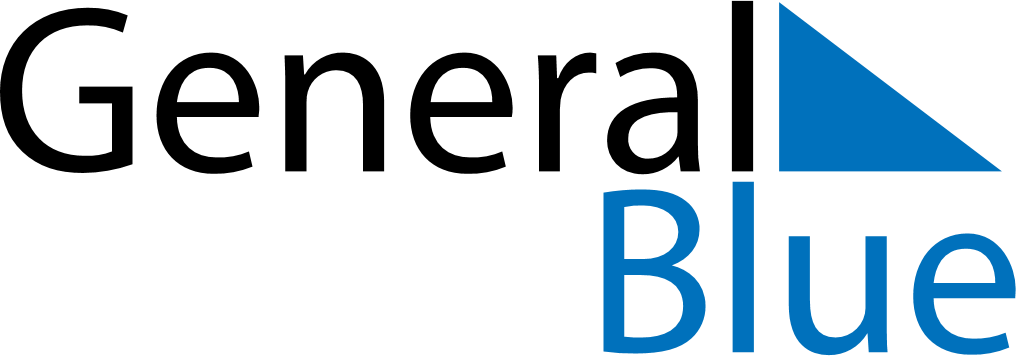 1851 1851 1851 1851 1851 1851 1851 JUNESundayMondayTuesdayWednesdayThursdayFridaySaturdayJUNE1234567JUNE891011121314JUNE15161718192021JUNE22232425262728JUNE2930MY NOTES